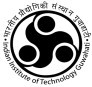 INDIAN INSTITUTE OF TECHNOLOGY GUWAHATI Guwahati – 781039, Assam Phone : 0361 – 2582064 Fax : 0361 - 2692771 NOTICE INVITING TENDER NO: IITG/IPM/NIT/R/2022-23/09 Dated: 12.08.2022Tenders for the following works are invited through online “Upgradation and installation of AHU copper cooling coil and minor accessory works in BSBE department of IITG”.Interested parties may visit the following link for the details- www.tenderwizard.com/IITGAny further clarification including corrigendum, amendments, time extension etc. for the above tender will be posted in the website only. NOTICE INVITING TENDER NO: IITG/IPM/NIT/R/2022-23/09 Dated: 12.08.2022Tenders for the following works are invited through online “Upgradation and installation of AHU copper cooling coil and minor accessory works in BSBE department of IITG”.Interested parties may visit the following link for the details- www.tenderwizard.com/IITGAny further clarification including corrigendum, amendments, time extension etc. for the above tender will be posted in the website only. 